Kingsway Primary & Nursery School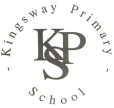 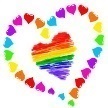 Long Term Plan – Year 4SubjectAut 1Aut 2Spr 1Spr 2Sum 1Sum 2EnglishThe Dragon SnatcherThe Lost ThingFlotsamThe Last AlchemistJumanjiTreasure IslandScienceWho am I/Human ImpactSwitched OnIn a stateIn a state (cont)/Good VibrationsWhere does all that food go?Where does all that food go?(cont)/Our changing worldThemeWaterThe Shang DynastyThe Shang DynastyThe MayansContrasting LocalitiesContrasting LocalitiesArt/DTPicassoFood TechnologyO’KeefeConstructing with Clay – Mayan TempleAboriginal ArtAdinkdra block printingREWhy is Jesus Inspiring to some people?Why is Jesus inspiring to some people?What does it mean to be a Hindu in Britain todayWhat does it mean to be a Hindu in Britain today?Why are festivals important to religious communities?Why are festivals important to religious communities?PSHENew BeginningsGetting on and Falling outGoing for GoalsGood to be MeRelationshipsChangesComputingComicsComicsGames and InformationGames and InformationBecoming a games designerBecoming a games designerMusicLean on MeLean on MeBlack BirdBlack BirdWider-Ops(Guitar)Wider-Ops(Guitar)